Audio-Technica Launches AT2040USB Hypercardioid Dynamic USB MicrophoneSaint-Hubert, QC, May 17, 2023 — Audio-Technica, a leading innovator in transducer technology for over 60 years, announces the launch of the AT2040USB Hypercardioid Dynamic USB Microphone – the latest addition to A-T’s comprehensive lineup of 20 Series content creation products. The AT2040USB microphone combines the broadcast-quality performance of the AT2040 dynamic microphone with plug-and-play USB Type-C™ functionality, making it easy for podcasters, streamers, and other content creators to achieve professional results. The microphone connects directly to the user’s computer for immediate use—no audio interface or additional cabling is required.With its crystal-clear studio sound, the easy-to-use AT2040USB is the ideal microphone for content creators looking to gain a professional edge and increase engagement. The mic has a high-resolution A/D converter with a sampling rate of up to 24 bits/96 kHz for extremely clear and natural sound, and its highly directional, hypercardioid pickup pattern isolates the user’s voice from surrounding noise, ensuring the focus remains on the spoken content. Gamers who stream and chat with followers will appreciate the isolation from common ambient noise, such as the hum of a computer fan. The microphone’s robust metal body includes an integrated shock mount to attenuate unwanted noise and vibration, while its internal pop filter (a multistage foam mesh windscreen) protects against harsh spoken sounds. Additionally, its low-cut filter eliminates low-frequency sound for additional reduction of vibration and surrounding environmental noise. The AT2040USB is also equipped with a headphone jack to enable real-time monitoring of the audio (with zero latency), as well as a soft-touch mute button for quick, reliable muting at the microphone. A mix control dial adjusts the balance between the microphone audio and a computer sound source. A two-state LED indicator ring lights blue when the mic is powered on and ready to capture audio and lights red when it is muted. The AT2040USB comes with a USB cable (USB Type-C to USB Type-A) and USB adapter (USB Type-A to USB Type-C) for plug-and-play functionality. The AT8458a shock mount (sold separately) can also be used with the microphone to further reduce any noise, shock, or vibration that might be transmitted through a mic stand, boom, or mount. For more information, please visit www.audio-technica.com.…ends 358 wordsPhoto file 1: AT2040USB_PR_01.JPGPhoto caption 1: AT2040USB Hypercardioid Dynamic USB MicrophonePhoto file 2: AT2040USB_PR_02.JPGPhoto caption 2: AT2040USB Hypercardioid Dynamic USB Microphone (application photo)Photo file 3: AT2040USB_PR_03.JPGPhoto caption 3: AT2040USB Hypercardioid Dynamic USB Microphone, shown with other A-T 20 Series content creation productsCelebrating 60 years of audio excellence worldwide, Audio-Technica is a leading innovator in transducer technology, renowned for the design and manufacture of microphones, wireless microphones, headphones, mixers, and turntables for the audio industry.—For more information on the complete range of Audio-Technica products, contact Jamie Bobek, Audio-Technica U.S., Inc., 1221 Commerce Drive, Stow, OH 44224. Tel: (330) 686-2600; Fax: (330) 688-3752; Web: www.audio-technica.com— For further information regarding product availability and pricing in Europe, contact Alexandra Bischof (abischof@audio-technica.eu). Press Contact: 
info@audio-technica.caAudio-Technica Canada, Inc.
3135 Boulevard Moise-Vincent, Suite 105
Saint-Hubert, QC                                      	       COMMUNIQUE DE PRESSE 
J3Z 0C8             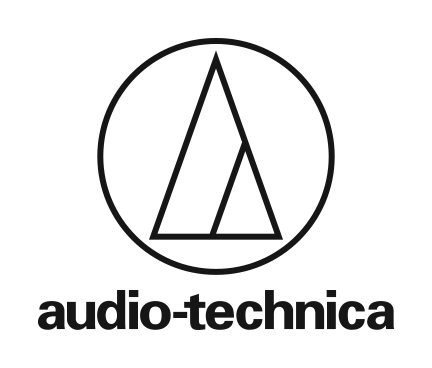 T: (450) 506-0245www.audio-technica.caAudio-Technica Lance Le Microphone USB Dynamique Hypercardioïde AT2040USBSt-Hubert, QC, 17 mai, 2023 — Audio-Technica, un innovateur de premier plan dans la technologie des transducteurs depuis plus de 60 ans, annonce le lancement du microphone USB dynamique hypercardioïde AT2040USB – le dernier ajout à la gamme complète de produits de création de contenu de la série 20 d'A-T. Le microphone AT2040USB combine les performances de qualité broadcast du microphone dynamique AT2040 avec la fonctionnalité USB Type-C ™ plug-and-play, ce qui permet aux podcasteurs, streamers et autres créateurs de contenu d'obtenir facilement des résultats professionnels. Le microphone se connecte directement à l'ordinateur de l'utilisateur pour une utilisation immédiate—aucune interface audio ou câblage supplémentaire n'est requis.Avec son son de studio cristallin, l'AT 2040 USB facile à utiliser est le microphone idéal pour les créateurs de contenu qui cherchent à acquérir un avantage professionnel et à augmenter l'engagement. Le micro est doté d'un convertisseur A/N haute résolution avec une fréquence d'échantillonnage allant jusqu'à 24 bits/96 kHz pour un son extrêmement clair et naturel, et son motif de captation hypercardioïde hautement directionnel isole la voix de l'utilisateur du bruit environnant, garantissant que l'accent reste mis sur le contenu parlé. Les joueurs qui diffusent et discutent avec leurs abonnés apprécieront l'isolation du bruit ambiant commun, tel que le bourdonnement d'un ventilateur d'ordinateur. Le corps métallique robuste du microphone comprend un support antichoc intégré pour atténuer les bruits et vibrations indésirables, tandis que son filtre anti-pop interne (un pare-brise en maille de mousse à plusieurs étages) protège contre les sons parlés durs. De plus, son filtre coupe-bas élimine les sons à basse fréquence pour une réduction supplémentaire des vibrations et du bruit ambiant environnant. L'AT2040USB est également équipé d'une prise casque pour permettre une surveillance en temps réel de l'audio (sans latence), ainsi que d'un bouton de sourdine doux au toucher pour une mise en sourdine rapide et fiable du microphone. Une molette de commande de mixage ajuste l'équilibre entre le son du microphone et une source sonore d'ordinateur. Un anneau indicateur LED à deux états s'allume en bleu lorsque le micro est allumé et prêt à capturer l'audio et s'allume en rouge lorsqu'il est mis en sourdine. L'AT2040USB est livré avec un câble USB (USB Type-C vers USB Type-A) et un adaptateur USB (USB Type-A vers USB Type-C) pour une fonctionnalité plug-and-play. Le support antichoc AT8458a (vendu séparément) peut également être utilisé avec le microphone pour réduire davantage le bruit, les chocs ou les vibrations qui pourraient être transmis par un pied de micro, une perche ou un support.Pour plus d'informations, veuillez visiter www.audio-technica.com.… termine 358 motsFichier photo 1: AT2040USB_PR_01.JPGLégende de la photo 1: AT2040USB Microphone USB Dynamique HypercardioïdeFichier photo 2: AT2040USB_PR_02.JPGLégende de la photo 2: AT2040USB Microphone USB dynamique hypercardioïde (photo d'application)Fichier photo 3: AT2040USB_PR_03.JPGLégende de la photo 3: AT2040USB Microphone USB dynamique hypercardioïde, illustré avec d'autres produits de création de contenu de la série A-T 20Célébrant 60 ans d'excellence audio dans le monde entier, Audio-Technica est un innovateur de premier plan dans la technologie des transducteurs, réputé pour la conception et la fabrication de microphones, microphones sans fil, écouteurs, mélangeurs et platines pour l'industrie audio.— Pour plus d'informations sur la gamme complète de produits Audio-Technica, contactez Jamie Bobek, Audio-Technica U. S., Inc., 1221, promenade du commerce, Stow, OH 44224. Tél.: (330) 686-2600; Télécopieur: (330) 688-3752; Web: www.audio-technica.com— Pour plus d'informations sur la disponibilité et les prix des produits en Europe, contactez Alexandra Bischof (abischof@audio-technica.eu). Contact Presse
info@audio-technica.ca